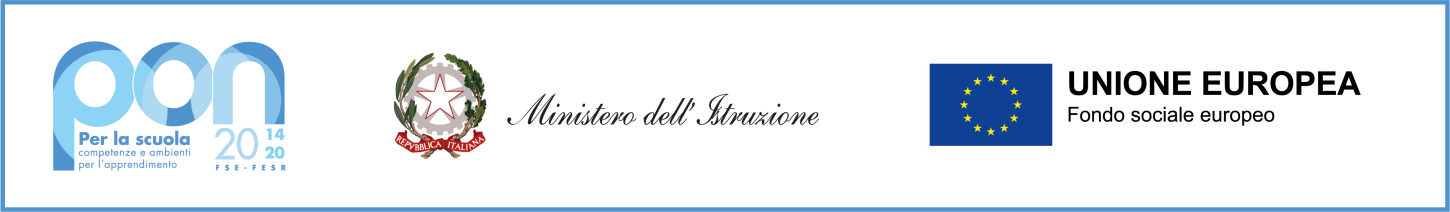 MINISTERO DELL’ISTRUZIONE, DELL’UNIVERSITA’ E DELLA RICERCAUfficio Scolastico Regionale per il LazioIstituto Istruzione Superiore “VIA DEI PAPARESCHI”Liceo Scientifico Scienze Applicate – Liceo Linguistico – Liceo Scienze Umane opz. Economico Sociale – I.T. Amministrazione Finanza e MarketingSede Centrale: Via dei Papareschi, 30/A - 00146 Roma - Tel. 06/12.112.69.05 – 06/55.30.89.13 Fax 06/55.62.789Sede Succursale: Via delle Vigne, 205 – 00148 Roma – Tel. 06/65.67.81.86 – 06/12.112.66.65 Fax 06/65.67.83.52C.F. 80227330588 - Cod. Meccanografico: RMIS09100B Cod. Univoco UF3E4NE-Mail: rmis09100b@istruzione.it PEC: rmis09100b@pec.istruzione.itAl Dirigente Scolastico									dell’IIS Via dei Papareschi									ROMADATA: ___________________CLASSE: __________________VERBALE ASSEMBLEA DI CLASSEIl giorno 	 del mese di 					dell’anno 		  alle ore 	 nell’aula		 si riuniscono gli studenti della classe 		 per trattare gli argomenti posti all’ordine del giorno:Presiede l’assemblea il Rappresentante degli studenti 					 funge da segretario 			_____Il rappresentante degli studenti dichiara aperta la seduta, dando inizio alla discussione sugli argomenti all’ordine del giorno precedentemente comunicati e da cui è emerso quanto segue:Il presente verbale viene redatto, letto e approvato all’unanimità / a maggioranza (n. studenti …. su ….)Alle ore 		 terminata la trattazione degli argomenti posti all’ordine del giorno, il Presidente dichiara sciolta la seduta.         Il Segretario                                                                                        	   	   Il PresidenteN.B. Il presente modulo deve essere consegnato, entro due giorni dall'assemblea al Dirigente Scolastico.